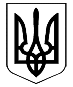 ВЕЛИКОДИМЕРСЬКА СЕЛИЩНА РАДАБРОВАРСЬКОГО РАЙОНУ КИЇВСЬКОЇ ОБЛАСТІР І Ш Е Н Н ЯПро утворення та затвердження персонального складу виконавчого комітету Великодимерської селищної ради Відповідно до ст. ст. 26, 51 Закону України "Про місцеве самоврядування в Україні" та Закону України «Про добровільне об’єднання територіальних громад», сесія селищної ради В И Р І Ш И Л А  :1.  Утворити виконавчий комітет Великодимерської селищної ради у кількості 13  осіб.2.    Затвердити персональний склад виконавчого комітету селищної ради: Селищний голова				                                    А.Б.Бочкарьовсмт Велика Димерка16 листопада 2017 року№ 8  І – VIІПрізвище, ім’я , по батьковіЗаймана посадаГолова виконкомуБочкарьов Анатолій БорисовичСелищний голова Секретар Москаленко Юлія МиколаївнаКеруючий справами виконкому селищної радиЧлен виконкомуКушніренко Юрій ІвановичЗаступник селищного голови Член виконкомуГубський Микола ІвановичЗаступник селищного голови по виконавчій роботі Член виконкомуСидоренко Антоніна МиколаївнаСекретар селищної ради Член виконкомуЛитвин Микола ГригоровичВ.о. старости с. Борик, с.Гайове Член виконкомуЗубко Тетяна ПавлівнаВ.о. старости с. Жердова, с.Тарасівка, с.Покровське, с.Підлісся, с.Вільне, с.Захарівка, с. Михайлівка Член виконкомуКарчевський Олександр ПавловичВ.о. старости с. РудняЧлен виконкомуЙовенко Володимир МихайловичВ.о. старости с. Шевченкове Член виконкомуДраний Микола ІвановичДиректор КП «Великодимерське», депутат Броварської районної ради Член виконкомуШибіко Роман МихайловичДепутат Броварської районної радиЧлен виконкомуСавочка Олег ДмитровичНачальник ВП КГМС РФ ПЗЗ ПАТ «Укрзалізниця»Член виконкомуКуценко Олександр МиколайовичДиректор КП «РайВУЖКГ», депутат Броварської районної ради